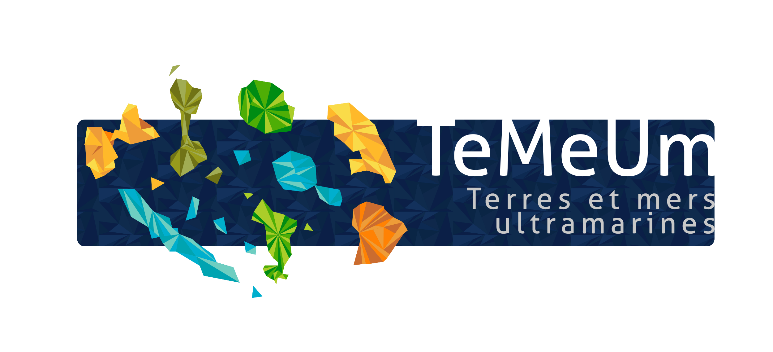 PrésentationContexte, enjeux et rappel des objectifs (1000 car. max) :Objectifs :Reconnaître les différents milieux présents sur le territoire de Mana.Observer et identifier la faune caractéristique de ces milieux.Découvrir et mettre en place une technique de suivi scientifique : le piégeage photographique.Description :La connaissance de la biodiversité par des outils non intrusifs et indépendants d’un observateur ouvrent de nombreuses perspectives. Les pièges photographiques en font partie. Respectueux des espaces naturels, l’utilisation de ces pièges pour la surveillance et l’étude de la faune sauvage est devenue courante. Ils permettent de réaliser des inventaires faunistiques et des observations comportementales scientifiques mais qui peuvent s'intégrer au programme scolaire.Ce projet pédagogique s’intégrera au programme scolaire, suivant une démarche en EEDD (Education à l’Environnement et au Développement Durable). Il inclura la participation de plusieurs classes en école/collège, avec des séances en classe et une sortie découverte pour l'installation de pièges photographiques par les élèves. Les séances seront organisées en ateliers mêlant diverses approches (ludiques, cognitives, sensorielles, scientifiques).Principales évolutions du contexte et réorientations en fonction des conditions d’exécution (500 car. max - évènements externes ayant influé significativement sur l’exécution du micro-projet (favorables ou défavorables))Ayant repris le poste d’Armand en décembre 2023 sans passation, j’ai dû au départ m’adapter à la prise de poste mais une fois lancée le projet a susciter beaucoup d’intérêt et encore cette année nous comptons continuer à travers ce projet complet. Au fur et à mesure, nous avons adapter les différents supports et activités en fonction du public. Pour exemple, au centre Makandra, le projet s’inscrit dans un atelier extra-scolaire, nous avons donc opter pour une approche plus ludique et artistique. De plus, nous avons plutôt accès le projet sur la découverte des outils d’observation de la faune (chant, reconnaissance directe, piège photo) plutôt qu’entièrement sur le piège photo. Rappel des partenaires du micro-projetOfb, Mairie de Mana, Centre Makandra, Pamela Artiss, Collège Paule Berthelot, MFRBilan technique et financierExécution techniqueTâches réalisées et productions : renseigner le tableau en page 4 
(commentaires, 300 car. max)Les actions et bilans des différentes actions menées sont décrites dans la fiche bilan jointe.Résultats obtenus : renseigner le tableau en page 4
(commentaires, 300 car. max)Bilan des partenariats engagés (présentation des partenariats engagés, 500 car. max)                                                                                                                                                                                                                                                                                                                                                                                                                                                                                                                                                                                                                                                                                                                                                                                         Très bon bilan, cela a permis de nous faire connaître dans différents établissements et de faire venir des artistes à nos côtés pour découvrir un autre domaine. Pamela Artiss était un prestataire d’art environnementale.La MFR est un centre de formation agricole.La mairie de Mana est une collectivité de soutien.Le centre Makandra est le centre social de la maire, très demandeur.Dommage que nous n’ayons pas invité davantage d’artistes mais l’acclimatation à mon poste a rendu les partenariats plus tardifs.Exécution financière : à remplir, sauf pour les associationsBudget récapitulatif des dépenses réellement engagées dans le cadre du micro-projetCertifié conforme par la personne habilitée à certifier les comptes (Nom, statut, signature et cachet)Commentaires éventuels sur l’exécution financièreAttention : les frais de structure ne sont pas pris en charge, la rémunération éventuelle des salariés concernés par le micro-projet se fait sur la base du coût réel journalier (fiches de paie à l’appui).Perspectives après micro-projet et conclusionStratégie de sortie de micro-projet adoptée (le cas échéant) (la destination des matériels et équipements (joindre en annexe un bref inventaire), les mesures prises pour garantir la pérennité des acquis et/ou leur réplication, communication autour du micro-projet/ valorisation - 400 car. max.)Nous souhaitons continuer ce projet à l’aide d’autres financements et le soutien de la mairie de Mana, nous espérons pouvoir le mettre en place directement dans les quartiers (couachy, acarouany, charvein…) également car le problème du déplacement reste majeur dans l’ouest. Nous avons communiqué via notre Facebook et instagram. Nous souhaiterions faire une restitution des images captées prochainement le 25 avril peut-être.Leçons à tirer pour de futurs micro-projets (dont éléments et acquis réplicables du micro-projet - 400 car. max)Communiquer davantage par bouche à oreille, parler des activités directement aux écoles et aux parents d’élèvesY a-t-il eu un effet de levier grâce à Te Me Um (accès à d'autres financement et/ou perspectives de poursuivre avec un projet de plus grande envergure ? Si oui, merci d'expliquer - 500 car. max)Oui, nous avons pu avoir d’autres subventions pour des projets pédagogiques et une meilleure visibilité de l’association et sollicitation pour des actions même payée ! et peut-être une nouvelle opportunité avec le projet BestLife à venir !Article pour le site internet (500 car. max, possibilité de joindre des documents ou liens)Le projet 'A vos pièges photographiques' a captivé une cinquantaine d'enfants et jeunes adultes, les plongeant dans l'univers des experts naturalistes. À travers des ateliers scolaires et extrascolaires ludiques et artistiques, les participants ont exploré les techniques d'identification des espèces, des pièges photographiques à l'écoute des chants en passant par la reconnaissance des empreintes. Ils ont aussi pu découvrir les écosystèmes guyanais et leur fonctionnement. Une aventure éducative passionnante pour mieux comprendre et préserver notre environnement !Pour mémoire liste des pièces à fournir :- la présente fiche complétée- au moins 3 photos assorties des crédits au format jpeg ou png de minimum 1000 pxl de côté- les productions et livrables associés au micro-projet- pour les associations, document Cerfa n°15059*02 Compte-rendu financier de subvention complété.- l’OFB se réserve le droit de demander spécifiquement les factures des dépenses prises en charge par Te Me Um Structure, personne en charge du projet et statutArmand Ziller puis Mélodie Schmidt, chargée de missionCoût total du projet (en euro)9938Montant du financement sollicité (respectivement en valeur et % du coût total)67Lieu de réalisation
ManaContact (mail et tel)Abcmana.muntugwiyann@gmail.comDate de début du micro-projet
Décembre 2022Points d'évaluationDescription des actions du micro-projet Résultats prévus du micro-projetRésultats obtenus du micro-projet (indicateurs)Résultats différés du micro-projetAmélioration dans la préservation de la biodiversitéRandonnée et découverte des milieux naturels de proximitéRecensement et observations de la faune et la floreCréation artistique naturel (land’art, tableau végétal…)Eveil sensorielValorisation des enfantsSensibilisation à  la préservation de la natureValorisation des enfantsSensibilisation à  la préservation de la nature pour la plupart des enfants Accroche pour des jeunes aux métiers de l’environnementPartenariats (diversité des statuts)Pamela Artiss : Création artistiqueMairie : convention de partenariat, Prêt de salleMakandra : responsabilité civile pour les enfantsMFR : BureautiqueSensibilisation à l’environnement, Connaître l’anatomie des animaux par le dessinSensibilisation à l’environnement, - Connaître l’anatomie des animaux par le dessinPREVISONNELPREVISONNELREELREELREELREELREELDétail des coûtsIntitulé de la dépenseQuantité et coût unitaireCoût total de l’actionQuantité et coût unitaireCoût total de l’actiondont auto-financementdont financement demandé à l’OFB dans le cadre de Te Me Umdont autres financementsPersonnel permanent partiellement affecté au projetEncadrement du micro-projetPersonnel permanent partiellement affecté au projetAutrePersonnel non permanentPersonnel non permanentDéplacementsDéplacements (ie vols longs courriers)DéplacementsDéplacements locauxDéplacementsHébergementDéplacementsRestaurationEquipement (ie dépenses d'équipement/investissement imputables au projet)Equipement (ie dépenses d'équipement/investissement imputables au projet)AutreLocation salle et matérielAutreHonoraires prestatairesAutreEdition (ex : frais d’impression)TotalTotal